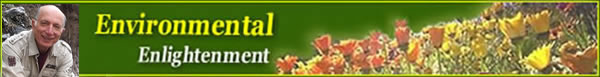 
Environmental Enlightenment #245
By Ami Adini - Issued July 15, 2018